CPO          Nedjoua AHMANE3EME ANNEES6Depuis que le monde est monde, plusieurs évènements ont marqué les diverses périodes de l’histoire de ‘humanité.-* Dans un premier temps, faites une recherche sur des sujets ou des évènements qui ont secoué l’histoire de l’humanité pour en sélectionner un.-* Dans un second temps, illustrez d’une image représentant cet évènement.-* Dans un troisième temps, exprimez vous à propos de ce choix, de l’importance du fait historique, de l’époque, de l’évènement …Et dites pourquoi et comment ce fait a marqué tel pays, telle nation, telle époque…EXEMPLE ,CI-DESSOUS,  D’UNE PHOTO ILLUSTRANT L’ENFANT SYRIEN  AYLAN MORT NOYE ET COMMENT A -T-ELLE  BOULVERSE LEMONDE ?Une photo choc du drame des émigrations clandestine, on se souvient tous comment le monde a été secoué par la photo du petit syrien mort noyé dans le naufrage d’une embarcation de migrants  sur une plage de la Turquie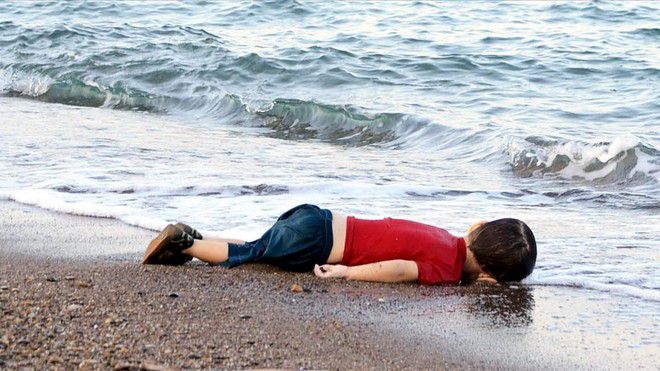 